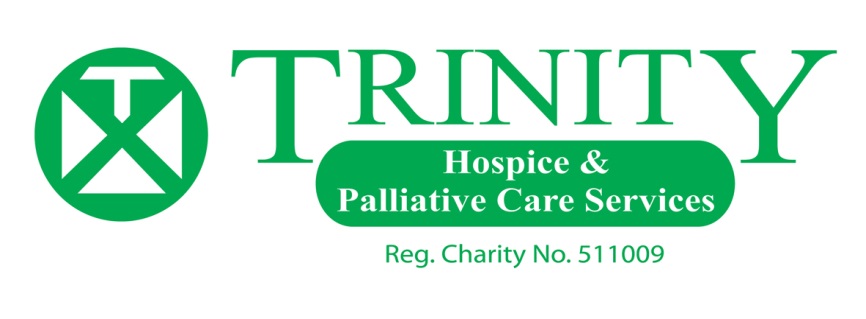 MAKING A COMPLAINT.We are committed to the provision of high quality care and continuous improvement.If we fail to meet expectations, in any way, we hope that people will tell us.If you are unhappy with any aspect of your care, treatment or visit please speak in the first instance with a member of staff, or a Manager as we would like to take the opportunity to put things right immediately.Written complaints can be made to Mrs J Huttley Clinical Director/ Registered Manager.You can get a copy of our complaints policy from any member of staff on request.We treat all complaints with the same seriousness whether verbal or written, and want to learn from your experience.